Karabinka na popruh - YANNICKKarabinka na popruh - YANNICKKarabinka na popruh - YANNICK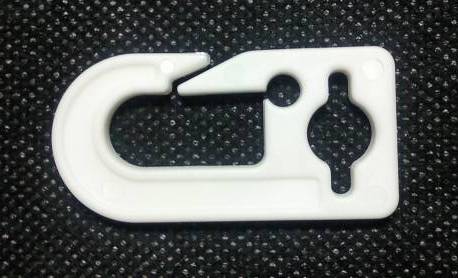 POPIS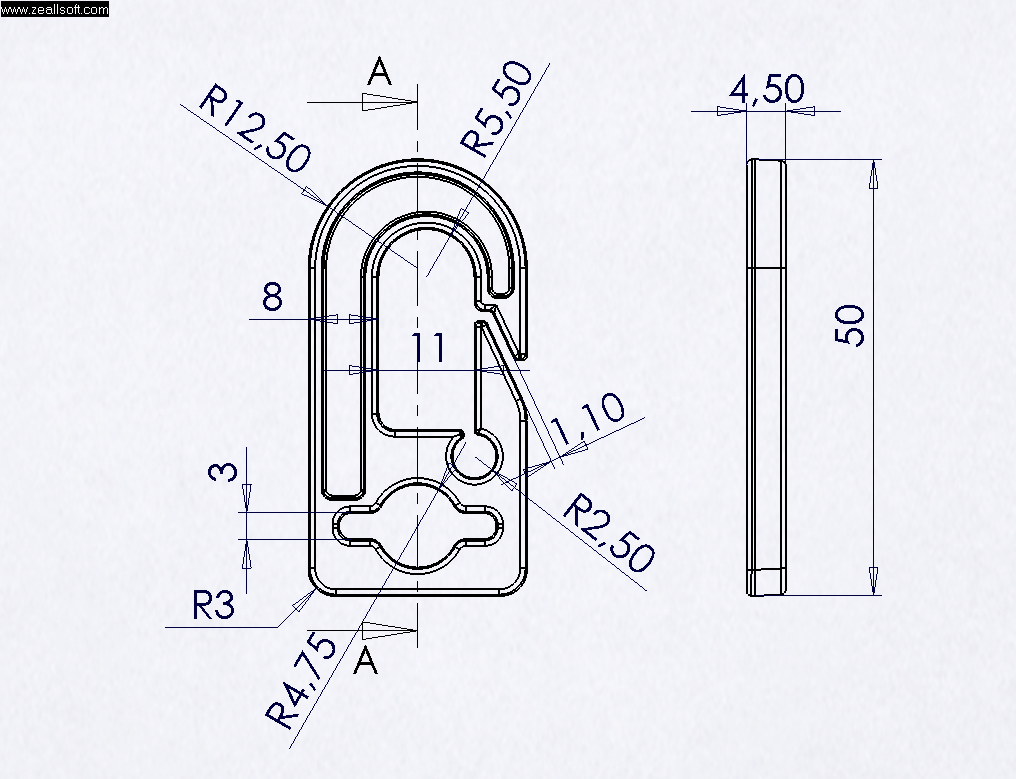 skladové číslonázev výrobkubarvadélka [mm]výška  [mm]šířka mmbalení [ks]paletizace ks/balení827.100.200.001Karabinka na popruhbílá 50,004,524,704.000Karabinka slouží k jednoduchému upínání praporů, vlajek, reklamních transparentů na nosné lanko stožáru.Karabinka slouží k jednoduchému upínání praporů, vlajek, reklamních transparentů na nosné lanko stožáru.Karabinka slouží k jednoduchému upínání praporů, vlajek, reklamních transparentů na nosné lanko stožáru.Karabinka slouží k jednoduchému upínání praporů, vlajek, reklamních transparentů na nosné lanko stožáru.Karabinka slouží k jednoduchému upínání praporů, vlajek, reklamních transparentů na nosné lanko stožáru.Karabinka slouží k jednoduchému upínání praporů, vlajek, reklamních transparentů na nosné lanko stožáru.Karabinka slouží k jednoduchému upínání praporů, vlajek, reklamních transparentů na nosné lanko stožáru.Karabinka slouží k jednoduchému upínání praporů, vlajek, reklamních transparentů na nosné lanko stožáru.Karabinka je vyrobena z polyamidu PA 6 odolného mrazům do teploty -30stupňů a teplotám krátkodobě do Karabinka je vyrobena z polyamidu PA 6 odolného mrazům do teploty -30stupňů a teplotám krátkodobě do Karabinka je vyrobena z polyamidu PA 6 odolného mrazům do teploty -30stupňů a teplotám krátkodobě do Karabinka je vyrobena z polyamidu PA 6 odolného mrazům do teploty -30stupňů a teplotám krátkodobě do Karabinka je vyrobena z polyamidu PA 6 odolného mrazům do teploty -30stupňů a teplotám krátkodobě do Karabinka je vyrobena z polyamidu PA 6 odolného mrazům do teploty -30stupňů a teplotám krátkodobě do Karabinka je vyrobena z polyamidu PA 6 odolného mrazům do teploty -30stupňů a teplotám krátkodobě do Karabinka je vyrobena z polyamidu PA 6 odolného mrazům do teploty -30stupňů a teplotám krátkodobě do 160 stupňů a dlouhodobě 70 stupňů. Jejich výhodou je odolnost klimatickým podmínkám, dlouhá životnost,160 stupňů a dlouhodobě 70 stupňů. Jejich výhodou je odolnost klimatickým podmínkám, dlouhá životnost,160 stupňů a dlouhodobě 70 stupňů. Jejich výhodou je odolnost klimatickým podmínkám, dlouhá životnost,160 stupňů a dlouhodobě 70 stupňů. Jejich výhodou je odolnost klimatickým podmínkám, dlouhá životnost,160 stupňů a dlouhodobě 70 stupňů. Jejich výhodou je odolnost klimatickým podmínkám, dlouhá životnost,160 stupňů a dlouhodobě 70 stupňů. Jejich výhodou je odolnost klimatickým podmínkám, dlouhá životnost,160 stupňů a dlouhodobě 70 stupňů. Jejich výhodou je odolnost klimatickým podmínkám, dlouhá životnost,160 stupňů a dlouhodobě 70 stupňů. Jejich výhodou je odolnost klimatickým podmínkám, dlouhá životnost,pevnost, odolnost při současném mokrém čištění (praní) praporů. Nekorodují.pevnost, odolnost při současném mokrém čištění (praní) praporů. Nekorodují.pevnost, odolnost při současném mokrém čištění (praní) praporů. Nekorodují.pevnost, odolnost při současném mokrém čištění (praní) praporů. Nekorodují.pevnost, odolnost při současném mokrém čištění (praní) praporů. Nekorodují.pevnost, odolnost při současném mokrém čištění (praní) praporů. Nekorodují.